Это тема: ХҚКО-да қенес өтті 26.12.2023 ж2023 жылдың 26 желтоқсан айында «Есiл ауданының мемлекеттiк архивi» КММ-і «Азаматтарға арналған үкiмет» мемлекеттiк корпорациясы КЕ АҚ Ақмола облысы бойынша филиалы «Халыққа қызмет көрсету орталығы» департаментiнiң Есiл аудандық бөлiмiнiң қызметкерлерiмен семинар — кеңес өткiздi. Күн тәртiбiнде «Қызмет алушылардың құжаттардың толық пакетін ұсынуы мәселелерін талқылау» тақырыбы бойынша мәселе қаралды.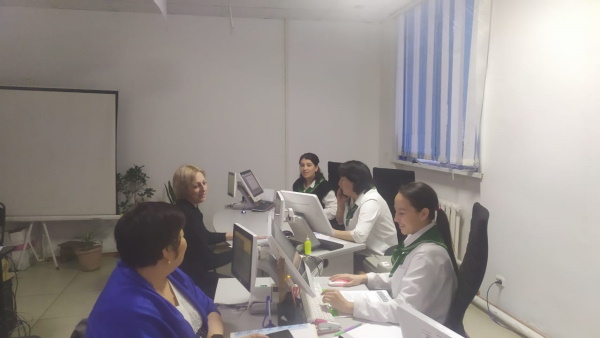 